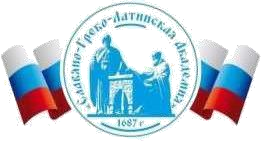 Автономная Некоммерческая Организация Высшего Образования«Славяно-Греко-Латинская Академия»ОБРАЗОВАТЕЛЬНАЯ ПРОГРАММА ВЫСШЕГО ОБРАЗОВАНИЯМосква, 2022 г.ОП ВО разработана:	Руководитель образовательной программы Канд. экон. наук, доцент Харитонов Денис ЛеонидовичДоктор физико-математических наук Профессор Крученицкий Григорий Михайлович.,СОГЛАСОВАНО:Директор ООО «Бизнес ИТ»   Ю.Г. ЛабушкинПротокол заседания Учебно-методической комиссииот «22» апреля 2022 г. протокол № 5 г.СОДЕРЖАНИЕОбщие положения	4Список нормативных документов для разработки образовательной	4программы высшего образованияОбщая характеристика образовательной программы высшего образования	51.2.1	Миссия образовательной программы высшего образования	5Цель образовательной программы высшего образования	6Срок получения высшего образования по образовательной программе	6Трудоемкость образовательной программы высшего образования	6Требования к уровню подготовки, необходимому для освоения	7образовательной программы высшего образованияОбласть профессиональной деятельности выпускников	7Задачи профессиональной деятельности выпускников	7Компетенции выпускника, формируемые в результате освоения	10образовательной программы высшего образованияДокументы, регламентирующие содержание и организацию	20образовательного процесса при реализации образовательной программы высшего образованияКалендарный учебный график	20Учебный план	20Рабочие программы  дисциплин (модулей), в том числе фонды оценочных средствПрограммы практик, в том числе фонды оценочных средств	22Условия реализации образовательной программы	23Информационное обеспечение реализации программы бакалавриата	23Материально-техническое и учебно-методическое обеспечение программы	23бакалавриатаКадровые условия реализации программы бакалавриата	24Финансовые условия реализации образовательной программы	25Механизм оценки качества образовательной деятельности и подготовки	25обучающихсяПрограмма воспитания и календарный план воспитательной работы	26Цели и задачи программы воспитания при освоении образовательной	26программыПрограмма воспитания в структуре образовательной программы	27Содержание программы воспитания	27Календарный план воспитательной работы при освоении образовательной ПрограммыПеречень ресурсов, необходимых при осуществлении воспитательного ПроцессаИнфраструктура Автономной некоммерческой организации высшего образования «Славяно-Греко-Латинская Академия», обеспечивающая реализацию рабочей программы воспитания1 ОБЩИЕ ПОЛОЖЕНИЯОбразовательная программа высшего образования, реализуемая Автономной некоммерческой организации высшего образования «Славяно-Греко-Латинская Академия» по направлению подготовки 38.03.05 Бизнес-информатика направленность (профиль) «Информационная бизнес-аналитика и цифровые инновации», представляет собой систему документов, разработанную и утвержденную Автономной некоммерческой организации высшего образования «Славяно-Греко-Латинская Академия» (далее- Академия/ АНОВО СГЛА) с учетом потребностей рынка труда и на основании обязательных требований к реализации основных профессиональных образовательных программ высшего образования, установленных Федеральным государственным образовательным стандартом высшего образования – бакалавриат по направлению подготовки 38.03.05 Бизнес-информатика.В данной образовательной программе определены:− область профессиональной деятельности и сферы профессиональной деятельности выпускника;− типы и задачи профессиональной деятельности;− планируемые результаты освоения образовательной программы в виде универсальных (далее – УК), общепрофессиональных (далее – ОПК) и профессиональных компетенций (далее – ПК) выпускников;− индикаторы достижения компетенций;− планируемые результаты обучения по дисциплинам (модулям) и практикам, соотнесенные с установленными индикаторами достижения компетенций;− условия организации образовательной деятельности организации.Присваиваемая квалификация – бакалавр.Форма обучения – очная.Язык реализации – русский.При реализации образовательной программы организация вправе применять электронное обучение и дистанционные образовательные технологии. При обучении по образовательной программе лиц с ограниченными возможностями здоровья дистанционные образовательные технологии предусматривают возможность приема-передачи информации в доступных для них формах.1.1 Список нормативных документов для разработки образовательной программы высшего образованияНормативную правовую базу разработки ОП бакалавриата составляют: − Федеральный закон от 29.12.2012 г. № 273-ФЗ «Об образовании в Российской Федерации»;− Федеральный государственный образовательный стандарт высшего образования - бакалавриат по направлению подготовки 38.03.05 Бизнес-информатика, Приказ Минобрнауки России от 29.07.2020 г. № 838 (Зарегистрировано в Минюсте России 19.08.2020 №59325);− Приказом Министерства образования и науки Российской Федерации от 12.09.2013 г. № 1061 «Об утверждении перечней специальностей и направлений подготовки высшего образования»;Приказ Минобрнауки России от 05.04.2017 № 301 «Об утвержденииПорядка организации и осуществления образовательной деятельности по образовательным программам высшего образования – программам бакалавриата, программам специалитета, программам магистратуры»; Приказ Министерства науки и высшего образования Российской Федерации №885 от 05.08.2020 г. «О практической подготовке обучающихся»;− Устав Автономной некоммерческой организации высшего образования «Славяно-Греко-Латинская Академия», утвержденный Приказом Министерства образования и науки Российской Федерации от 28.12.2018 г. № 1365; − Положение по разработке образовательных программ высшего образования в Автономной некоммерческой организации высшего образования «Славяно-Греко-Латинская Академия», утверждено Ученым советом;− Программа воспитания в Автономной некоммерческой организации высшего образования «Славяно-Греко-Латинская Академия», утверждено Ученым советом; − Приказ Минтруда России от 13.10. 2014 г.  №716н ««Об утверждении профессионального стандарта «Менеджер по информационным технологиям»»; − Приказ Минтруда России от 18.10. 2014 г. № 896н «Об утверждении профессионального стандарта «Специалист по информационным системам»»; 	−Приказ Минтруда России от 28.10. 2014 г. №809н «Об утверждении профессионального стандарта «Системный аналитик»»; − другие нормативные акты.1.2 Общая характеристика образовательной программы высшего образования1.2.1 Миссия образовательной программы высшего образованияМиссия ОП ВО бакалавриата по направлению подготовки 38.03.05 Бизнес-информатика направленность (профиль) «Информационная бизнесаналитика и цифровые инновации» заключается в подготовке высококвалифицированных специалистов в области бизнес-анализа; получение студентами профессиональных знаний и навыков по применению информационных технологий.  1.2.2 Цель образовательной программы высшего образованияЦелью ОП ВО является профессиональная подготовка выпускника в соответствии с запросами рынка труда, формирование грамотной, социально ответственной личности.В области обучения общими целями образовательной программы по направлению подготовки 38.03.05 Бизнес-информатика направленность (профиль) «Информационная бизнес-аналитика и цифровые инновации» являются: формирование универсальных, общепрофессиональных и профессиональных компетенций в соответствии с требованиями образовательного стандарта по данному направлению подготовки.В области воспитания общими целями образовательной программы являются: формирование социально-личностных качеств студентов: целеустремленности, организованности, трудолюбия, ответственности, гражданственности, коммуникативности, толерантности, повышение их общей культуры.1.2.3 Срок получения высшего образования по образовательной программеСрок получения высшего образования по образовательной программе бакалавриата по направлению подготовки 38.03.05 Бизнес-информатика направленность (профиль) «Информационная бизнес-аналитика и цифровые инновации» для очной формы обучения, включая каникулы после прохождения итоговой аттестации, составляет 4 года, для заочной формы обучения -  4 года 6 месяцев, независимо от применяемых образовательных технологий.1.2.4. Трудоемкость образовательной программы высшего образованияНормативная трудоемкость образовательной программы по направлению подготовки 38.03.05 Бизнес-информатика направленность (профиль) «Информационная бизнес-аналитика и цифровые инновации» составляет 240 зачетных единиц и включает все виды аудиторной и самостоятельной работы студента, практики и время, отводимое на контроль качества освоения студентом образовательной программы высшего образования (1 зачетная единица соответствует 27 астрономическим часам).Таблица 1 – Трудоемкость образовательной программы в неделяхТаблица 2 – Трудоемкость образовательной программы в зачетных единицах1.3. Требования к уровню подготовки, необходимому для освоения образовательной программы высшего образования Абитуриент должен:для поступления на очную форму обучения иметь документ государственного образца о среднем (полном) общем образовании или среднем профессиональном образовании;успешно пройти вступительные испытания.Зачисление осуществляется на основе конкурсного отбора в соответствии с «Правилами приема на обучение по образовательным программам высшего образования - программам бакалавриата, программам специалитета, программам магистратуры на 2022/2023 учебный год».1.4. Область и сферы профессиональной деятельности выпускников Области профессиональной деятельности, в которых выпускники, освоившие программу бакалавриата (далее – выпускники), могут осуществлять профессиональную деятельность:01 Образование и наука 06 Связь и информационно-коммуникационные технологии 08 Финансы и экономика Сферы профессиональной деятельности, в которых выпускники, освоившие программу бакалавриата (далее – выпускники), могут осуществлять профессиональную деятельность:01 Образование и наука:− образование;− научные исследования. 06 Связь и информационно-коммуникационные технологии: − проектирование архитектуры предприятий различной отраслевой принадлежности и различных форм собственности;− стратегическое планирование развития информационных систем и информационно-коммуникационных технологий управления предприятием; −	организация процессов жизненного цикла информационных систем и информационно коммуникационных технологий управления предприятием, информационно аналитической поддержки процессов принятия решений; −	консалтинг, в экспертно-аналитических службах; −	предпринимательская и инновационная деятельности.08 Финансы и экономика:	бизнес-анализ; Выпускники ОП ВО могут осуществлять профессиональную деятельность в других областях профессиональной деятельности и (или) сферах профессиональной деятельности при условии соответствия уровня их образования и полученных компетенций требованиям к квалификации работника.1.5. Задачи профессиональной деятельности В рамках освоения программы бакалавриата выпускники могут готовиться к решению задач профессиональной деятельности следующих типов: аналитический;технологический;проектный;научно-исследовательский.Выпускник, освоивший программу бакалавриата по направлению подготовки 38.03.05 Бизнес-информатика направленность (профиль) «Информационная бизнес-аналитика и цифровые инновации», готов решать следующие профессиональные задачи.Таблица 3 – Задачи профессиональной деятельности1.6 Компетенции выпускника, формируемые в результате освоения образовательной программы высшего образованияСовокупность универсальных, общепрофессиональных и профессиональных компетенций обеспечивает выпускнику способность осуществлять профессиональную деятельность с определенных сферах профессиональной деятельности и решать задачи профессиональные задачи.  1.6.1. Универсальные компетенции и индикаторы их достиженияПланируемые результаты освоения ОП ВО бакалавриата определяются приобретаемыми выпускником универсальными компетенциями (УК).Таблица 2 – Универсальные компетенции выпускников и индикаторы их достижения1.6.2. Общепрофессиональные компетенции и индикаторы их достиженияПланируемые результаты освоения ОП ВО бакалавриата определяются приобретаемыми выпускником общепрофессиональными компетенциями (ОПК).Таблица 3 – Общепрофессиональные компетенции выпускников и индикаторы их достижения1.6.3. Профессиональные компетенции и индикаторы их достиженияВ соответствии п. 3.4 ФГОС ВО по направлению подготовки 38.03.05 Бизнес-информатика профессиональные компетенции, устанавливаемые программой бакалавриата, формируются на основе профессиональных стандартов, соответствующих профессиональной деятельности выпускников (при наличии), а также, при необходимости на основе анализа требований к профессиональным компетенциям, предъявляемых к выпускникам на рынке труда, обобщения отечественного и зарубежного опыта, проведения консультаций с ведущими работодателями, объединениями работодателей отрасли, в которых востребованы выпускники, иных источников.Таблица 4 – Перечень обобщенных трудовых функций и трудовых функций, имеющих отношение к профессиональной деятельности выпускников, освоивших программу бакалавриата Планируемые результаты освоения ОП ВО бакалавриата определяются приобретаемыми выпускником профессиональными компетенциями (ПК).Таблица 5 – Профессиональные компетенции выпускников и индикаторы их достижения1.7 Документы, регламентирующие содержание и организацию образовательного процесса при реализации образовательной программы высшего образования1.7.1 Календарный учебный графикВ календарном учебном графике установлена последовательность и продолжительность реализации образовательной программы высшего образования по годам, включая теоретическое обучение, экзаменационные сессии, практики, государственную итоговую аттестацию, каникулы.1.7.2 Учебный планВ учебном плане указывается перечень дисциплин (модулей), практик, формы промежуточной аттестации, государственной итоговой аттестации обучающихся, других видов учебной деятельности с указанием их объема в астрономических часах и зачетных единицах, последовательности и распределения по периодам обучения. В учебном плане выделяется объем работы обучающихся во взаимодействии с преподавателем (контактная работа обучающихся с преподавателем) по видам учебных занятий, самостоятельной работы обучающихся и контроля. Для каждой дисциплины и практики указывается форма промежуточной аттестации обучающегося.1.7.3 Рабочие программы учебных дисциплин, в том числе фонды оценочных средствВ образовательной программе по направлению подготовки 38.03.05 Бизнес-информатика направленность (профиль) «Информационная бизнесаналитика и цифровые инновации» приведены рабочие программы всех учебных дисциплин учебного плана.Рабочие программы дисциплин (модулей) содержат следующие компоненты:наименование дисциплины (модуля);цель и задачи освоения дисциплины;перечень планируемых результатов обучения по дисциплине (модулю), соотнесенные с уставленными в программе индикаторами достижения компетенции и результатами освоения образовательной программы;объем дисциплины (модуля) в зачетных единицах с указанием количества астрономических часов, выделенных на контактную работу обучающихся с преподавателем (по видам учебных занятий) и на самостоятельную работу обучающихся;содержание дисциплины (модуля), структурированное по темам (разделам) с указанием отведенного на них количества астрономических часов и видов учебных занятий;фонд оценочных средств для проведения текущего контроля успеваемости и промежуточной аттестации обучающихся по дисциплине (модулю);перечень методических указаний для обучающихся по освоению дисциплины (модуля);перечень учебно-методического и информационного обеспечения дисциплины;перечень информационных технологий, используемых при осуществлении образовательного процесса по дисциплине (модулю), включая перечень программного обеспечения и информационных справочных систем;описание материально-технической базы, необходимой для осуществления образовательного процесса по дисциплине (модулю);описание особенностей освоения дисциплины (модуля) лицами с ограниченными возможностями здоровья.Для аттестации обучающихся по направлению подготовки 38.03.05 Бизнес-информатика направленность (профиль) «Информационная бизнесаналитика и цифровые инновации» на соответствие их персональных достижений поэтапным требованиям образовательной программы  создаются фонды оценочных средств для проведения текущего контроля успеваемости и промежуточной аттестации, на основании Положения об учебно-методическом обеспечении образовательных программ высшего образования в Академии.Фонд оценочных средств для проведения текущего контроля успеваемости и промежуточной аттестации обучающихся по дисциплине (модулю) включает:перечень компетенций с указанием этапов их формирования в процессе освоения дисциплины;описание показателей и критериев оценивания результатов обучения, шкал оценивания;типовые контрольные задания или иные материалы, необходимые для оценки результатов обучения по дисциплине (модулю);методические материалы, определяющие процедуры оценивания результатов обучения.Система оценок при проведении текущего контроля успеваемости и промежуточной аттестации обучающихся, формы, порядок и периодичность проведения указаны в Положении о проведении текущего контроля успеваемости и промежуточной аттестации обучающихся по образовательным программам высшего образования программам бакалавриата, программам специалитета, программам магистратуры -  в Автономной некоммерческой организации высшего образования «Славяно-Греко-Латинская Академия».1.7.4 Программы практик, в том числе фонды оценочных средствВ соответствии с ФГОС ВО по направлению подготовки 38.03.05 Бизнес-информатика при реализации данной образовательной программы в Блок 2 «Практики» входят учебная и производственная практики.  Типы учебной практики: ознакомительная практика технологическая (проектно-технологическая) практика; Типы производственной практики: технологическая (проектно-технологическая) практика; преддипломная практика.Практики закрепляют знания, умения и навыки, приобретаемые студентами в результате освоения теоретических курсов, вырабатывают практические навыки и способствуют комплексному формированию универсальных, общепрофессиональных, профессиональных компетенций обучающихся.Учебная и производственная практики проводятся в сторонних организациях или на кафедрах, в лабораториях Автономной некоммерческой организации высшего образования «Славяно-Греко-Латинская Академия», обладающих необходимым кадровым и научно-техническим потенциалом.Практика студентов в сторонних организациях организуется на основании заключенных договоров о практической подготовке обучающихся. указание цели и задач практики; место и время проведения практики в структуре образовательной программы; место практики в структуре образовательной программы; перечень планируемых результатов обучения при прохождении практики, соотнесенных с индикаторами достижения компетенций и результатами освоения образовательной программы; указание объема практики в зачетных единицах и ее продолжительности в неделях либо в астрономических часах; структура и содержание практики; указание форм отчетности по практике; фонд оценочных средств для проведения промежуточной аттестации обучающихся по практике; перечень учебной литературы и ресурсов сети «Интернет», используемых для проведения практики; перечень информационных технологий, используемых при проведении практики, включая перечень программного обеспечения и информационных справочных систем (при необходимости); описание материально-технической базы, необходимой для проведения практики. Фонд оценочных средств по практике, предусмотренной образовательной программой, отражает вопросы и задания, позволяющие провести оценку степени сформированности компетенций и достижений обучающихся в процессе прохождения практики.2. УСЛОВИЯ РЕАЛИЗАЦИИ ОБРАЗОВАТЕЛЬНОЙ ПРОГРАММЫ2.1 Информационное обеспечение реализации программы бакалавриатаКаждый обучающийся в течение всего периода обучения обеспечен индивидуальным неограниченным доступом к нескольким электроннобиблиотечным системам (электронным библиотекам) и к электронной информационно-образовательной среде университета. Электроннобиблиотечная система (электронная библиотека) и электронная информационно-образовательная среда обеспечивают возможность доступа обучающегося из любой точки, в которой имеется доступ к информационно-телекоммуникационной сети «Интернет», как на территории организации, так и вне ее.Электронная информационно-образовательная среда организации обеспечивает: доступ к учебным планам, рабочим программам дисциплин, практик, к изданиям электронных библиотечных систем и электронным образовательным ресурсам, указанным в рабочих программах дисциплин (модулей) и практик;  формирование электронного портфолио обучающегося, в том числе сохранение работ обучающегося, рецензий и оценок на эти работы со стороны любых участников образовательного процесса; фиксацию хода образовательного процесса, результатов промежуточной аттестации и результатов освоения образовательной программы;  проведение всех видов занятий, процедур оценки результатов обучения, реализация которых предусмотрена с применением электронного обучения, дистанционных образовательных технологий; взаимодействие между участниками образовательного процесса, в том числе синхронное.2.2 Материально-техническое и учебно-методическое обеспечение программы бакалавриатаМатериально-техническая база Автономной некоммерческой организации высшего образования «Славяно-Греко-Латинская Академия»  (помещения и оборудование) обеспечивает проведение всех видов дисциплинарной подготовки, в том числе лекционных, лабораторных, практических  занятий обучающихся, предусмотренных учебным планом, государственной итоговой аттестации  и соответствует действующим санитарным и противопожарным правилам и нормам.Помещения представляют собой учебные аудитории для проведения учебных занятий, оснащенных оборудованием (или их виртуальными аналогами) и техническими средствами обучения. Помещения для самостоятельной работы обучающихся оснащены компьютерной техникой с возможностью подключения к сети «Интернет» и обеспечением доступа в электронную информационно-образовательную среду Академии. Организация обеспечена необходимым комплектом лицензионного и свободно распространяемого программного обеспечения, состав которого подлежит обновлению при необходимости.Реализация ОПВО по направлению подготовки 38.03.05 Бизнес-информатика направленность (профиль) «Информационная бизнес-аналитика и цифровые инновации»  обеспечена соответствующими учебно-методическими материалами: учебниками  или учебными пособиями (курсами лекций); учебными  пособиями (практикумами) или методическими указаниями по выполнению практических  или лабораторных работ; методическими рекомендациями по организации самостоятельной работы обучающихся или методическими указаниями по выполнению отдельных видов работ:  курсовых работ (проектов), контрольных работ, рефератов; учебно-наглядными пособиями, обеспечивающими тематические иллюстрации; методические указания по организации и проведению каждого вида практик, предусмотренных учебным планом; методические указания по выполнению выпускных квалификационных работ. Конкретные учебно-методические материалы определены в рабочих программах дисциплин (модулей) и практик.При использовании в образовательном процессе печатных изданий библиотечный фонд укомплектован печатными изданиями из расчета не менее 0,25 экземпляра каждого из изданий, указанных в рабочих программах дисциплин (модулей), программах практик, на одного обучающегося из числа лиц, одновременно осваивающих соответствующие дисциплины (модули), проходящих соответствующую практику. Обучающимся обеспечен доступ (удаленный доступ) к современным профессиональным базам данных и информационным справочным системам, состав которых определяется в рабочих программах дисциплин и подлежит обновлению при необходимости.Обучающиеся из числа инвалидов и лиц с ограниченными возможностями здоровья обеспечены печатными и (или) электронными образовательными ресурсами в формах, адаптированных к ограничениям их здоровья.2.3 Кадровые условия реализации программы бакалавриатаРеализация образовательной программы высшего образования по направлению подготовки 38.03.05 Бизнес-информатика направленность (профиль) «Информационная бизнес-аналитика и цифровые инновации» обеспечивается педагогическими работниками университета, а также лицами, привлекаемыми к реализации программы на иных условиях.Более 70 процентов численности педагогических работников и лиц, привлекаемых университетом к реализации программы бакалавриата на иных условиях (исходя из количества замещаемых ставок, приведенных к целочисленным значениям) ведут научную, учебно-методическую и (или) практическую работу, соответствующую профилю преподаваемых дисциплин.Более 5 процентов численности педагогических работников и лиц привлекаемых университетом к реализации программы бакалавриата на иных условиях (исходя из количества замещаемых ставок, приведенных к целочисленным значениям) являются руководителями и (или работниками) иных организаций, осуществляющими трудовую деятельность в профессиональной сфере, соответствующей профессиональной деятельности, к которой готовятся выпускники и имеют стаж работы в данной профессиональной сфере не менее трех лет.Более 60 процентов численности педагогических работников и лиц, привлекаемых университетом к реализации программы бакалавриата на иных условиях (исходя из количества замещаемых ставок, приведенных к целочисленным значениям) имеют ученую степень и (или) ученое звание.2.4 Финансовые условия реализации образовательной программыФинансовое обеспечение реализации программы по направлению подготовки 38.03.05 Бизнес-информатика направленность (профиль) «Информационная бизнес-аналитика и цифровые инновации» осуществляется в объеме не ниже установленных Министерством образования и науки Российской Федерации базовых нормативных затрат на оказание государственной услуги в сфере образования для данного уровня образования и направления подготовки с учетом корректирующих коэффициентов, учитывающих специфику образовательных программ в соответствии с Методикой определения нормативных затрат на оказание государственных услуг по реализации имеющих государственную аккредитацию образовательных программ высшего образования по специальностям и направлениям подготовки. 2.5 Механизм оценки качества образовательной деятельности и подготовки обучающихсяКачество образовательной деятельности и подготовки обучающихся по программе определяется в рамках системы внутренней оценки, а также внешней независимой оценки в ходе профессионально-общественной аккредитации на добровольной основе.В целях совершенствования программы бакалавриата Академия привлекает работодателей и (или) их объединения, юридических и (или) физических лиц к проведению внутренней оценки качества образовательной деятельности и подготовки обучающихся.Обучающимся предоставлена возможность оценивания условиях, содержания, организации и качества образовательного процесса в целом и отдельных дисциплин (моделей) и практик.Профессионально-общественная аккредитация проводится работодателями, их объединениями, а также уполномоченными или организациями или авторизированными национальными профессионально-общественными аккредитациями с целью признания качества и уровня подготовки выпускников, отвечающим требованиям профессиональных стандартов и требованиями рынка труда к специалистам соответствующего профиля.3. ПРОГРАММА ВОСПИТАНИЯ ОБУЧАЮЩИХСЯ3.1. Цели и задачи программы воспитания при освоении образовательной программыЦель программы – на основе базовых общественных ценностей обеспечение личностного развития обучающихся, проявляющееся в: развитии позитивного отношения к общественным ценностям, т.е. развитие их социально значимых отношений; приобретении соответствующего этим ценностям опыта поведения, опыта применения сформированных знаний и отношений на практике, приобретение опыта осуществления социально значимых дел. Задачи программы:развитие мировоззрения и актуализация системы базовых ценностей личности;приобщение студенчества к общечеловеческим нормам морали, национальным устоям и академическим традициям;воспитание уважения к закону, нормам коллективной жизни, развитие гражданской и социальной ответственности;воспитание культуры межнационального общения в молодежной среде;профилактика проявления национального и религиозного экстремизма и национальной нетерпимости в студенческой среде;повышение уровня культуры безопасного поведения;формирование культуры взаимодействия между казачьими обществами и объединениями региона и студенческими объединениями Автономной некоммерческой организации высшего образования «Славяно-Греко-Латинская Академия»  и привлечение казачества к участию созидательной деятельности, направленной на укрепление единства, гармонизацию межнациональных (межэтнических) отношений, профилактику экстремизма и предупреждение конфликтов на национальной и религиозной почве в молодежной среде;развитие системы социальной поддержки студенческой молодежи;воспитание культуры финансовой грамотности, развитие системы защиты социальных прав и обеспечение социальных гарантий обучающихся, относящихся к льготной категории;воспитание положительного отношения к труду, воспитание социально значимой целеустремленности и ответственности в деловых отношениях;обеспечение развития личности и ее социально-психологической поддержки, формирование личностных качеств, необходимых для эффективной профессиональной деятельности;выявление и поддержка талантливой молодежи, формирование организаторских навыков, творческого потенциала, вовлечение обучающихся в процессы саморазвития и самореализации;формирование культуры и этики профессионального общения;воспитание внутренней потребности личности в здоровом образе жизни, ответственного отношения к природной и социокультурной среде;развитие личностных качеств и установок (ответственности, дисциплины, самоменеджмента), социальных навыков (эмоционального интеллекта, ориентации в информационном пространстве, скорости адаптации, коммуникации; умения работать в команде) и управленческими способностями (навыков принимать решения в условиях неопределенности и изменений, управления временем, лидерства, критического мышления).3.2. Программа воспитания в структуре образовательной программыВ образовательной программе по направлению подготовки 38.03.05 Бизнес-информатика, направленность (профиль) «Информационная бизнес-аналитика и цифровые инновации» представлена Программа воспитания и календарный план воспитательной работы.Рабочая программа воспитания как часть основной образовательной программы разрабатывается на период ее реализации и определяет комплекс ключевых характеристик системы воспитательной работы ОО ВО (принципы, методологические подходы, цель, задачи, направления, формы, средства и методы воспитания, планируемые результаты и др.).3.3 Содержание программы воспитанияПрограмма воспитания отражает деятельность вуза по следующим традиционным направлениям:интеллектуальное воспитание;духовно-нравственное воспитание;гражданско-патриотическое воспитание;эстетическое воспитание;физическое воспитание;правовое воспитание;экологическое воспитание;воспитательная деятельность по профессиональному развитию студентов;развитие студенческого самоуправления;развитие проектной деятельности;профилактика асоциальных форм поведения.3.4. Календарный план воспитательной работы при освоении образовательной программы Календарный учебный график, устанавливающий последовательность и объем реализации воспитательных мероприятий (порядок, объем, временные границы).3.5 Перечень ресурсов, необходимых при осуществлении воспитательного процесса Ресурсное обеспечение, позволяющее полноценно реализовать Программу воспитания в СКФУ и содержательную часть воспитательной деятельности, включает следующие его виды: нормативно-правовое обеспечение; кадровое обеспечение; финансовое обеспечение; информационное обеспечение; научно-методическое и учебно-методическое обеспечение; материально-техническое обеспечение.3.6. Инфраструктура Автономной некоммерческой организации высшего образования «Славяно-Греко-Латинская Академия», обеспечивающая реализацию рабочей программы воспитанияК инфраструктуре Автономной некоммерческой организации высшего образования «Славяно-Греко-Латинская Академия», обеспечивающей реализацию Программы воспитания, относятся:− образовательное пространство (учебные аудитории, компьютерные классы, учебные лаборатории, специализированные аудитории, компьютерно-лингафонные классы);− научно-образовательные центры (НОЦ); − научно-исследовательские лаборатории;На территории Академии расположен ряд спортивных объектов, а именно: спортивный зал гимнастики, игровой спортивный зал, тренажерный спортивный зал, спортивный зал борьбы, спортивный зал лечебной физкультуры, плавательный бассейн, стадион.СОГЛАСОВАНОРешением Ученого Советаот «22» апреля 2022 г.протокол № 5УТВЕРЖДАЮРектор АНО ВО «СГЛА»_______________ Храмешин С.Н.Направление подготовки38.03.05 Бизнес-информатикаНаправленность (профиль)Информационная бизнес-аналитика и цифровые инновацииКафедраКафедра международных отношений и социально-экономических наукФорма обученияочнаяГод начала подготовки2022СодержаниеТрудоемкость в неделяхСодержаниеОФОтеоретическое обучение и рассредоточенные практики128экзаменационные сессии26практика, в т.ч.16 учебная практика4 производственная практика12государственная итоговая аттестация, в т.ч.4 подготовка к сдаче и сдача государственного экзамена2 подготовка к защите и защита выпускной квалификационной работы2каникулы34Итого:208СодержаниеТрудоемкость в зачетных единицахСодержаниеОФОтеоретическое обучение и рассредоточенные практики210экзаменационные сессии210практика, в т.ч.24 учебная практика6 производственная практика18государственная итоговая аттестация, в т.ч.6 подготовка к сдаче и сдача государственного экзамена3 подготовка к защите и защита выпускной квалификационной работы3Итого:240Область профессиональной деятельностиТипы задач профессиональной деятельностиЗадачи профессиональной деятельностинаучноисследовательскийпоиск, сбор, обработка, анализ и систематизацияинформации в области бизнес-информатики; подготовка научных публикаций по бизнес-информатике; участие в научно-исследовательских проектах,относящихся к области бизнес-информатики; организация научной работы в бизнес-информатики.проектный	−Создание (модификация) и сопровождение информационных систем (далее - ИС), автоматизирующих задачи организационного управления и бизнес-процессы в организациях различных форм собственности с целью повышения эффективности деятельности организаций пользователей ИСтехнологический	− −Анализ потребностей пользователей на предмет возможности их удовлетворения посредством функций соответствующей информационной системы(постановка задач на автоматизацию).Описание бизнес-правил организации с использованием методом и средств бизнесмоделированияаналитический	−Обеспечение возможности проведения изменений в организации, приносящих пользу заинтересованным сторонам, путем выявления потребностей заинтересованных сторон и обоснования решений, описывающих возможные пути реализации измененийКатегория универсальных компетенцийКод и наименование универсальной компетенцииКод и наименование индикатора достижения универсальной компетенцииСистемное и критическое мышлениеУК-1. Способен осуществлять поиск, критический анализ и синтез информации, применять системный подход для решения поставленных задачИД-1 УК-1. выделяет проблемную ситуацию, осуществляет ее многофакторный анализ и диагностику на основе системного подходаСистемное и критическое мышлениеУК-1. Способен осуществлять поиск, критический анализ и синтез информации, применять системный подход для решения поставленных задачИД-2 УК-1. осуществляет поиск, отбор и систематизацию информации для определения альтернативных вариантов стратегических решений проблемной ситуацииСистемное и критическое мышлениеУК-1. Способен осуществлять поиск, критический анализ и синтез информации, применять системный подход для решения поставленных задачИД-3 УК-1. определяет и оценивает риски возможных вариантов решений проблемной ситуации, выбирает оптимальный вариант её решенияРазработка  и реализация проектовУК-2.Способен определятькруг задач в рамках поставленной цели и выбирать оптимальные способы их решения, исходя из действующих правовых норм, имеющихся ресурсов и ограниченийИД-1 УК-2. 2 формулирует цель проекта, определяет совокупность взаимосвязанных задач, обеспечивающих ее достижение и определяет ожидаемые результаты решения задачРазработка  и реализация проектовУК-2.Способен определятькруг задач в рамках поставленной цели и выбирать оптимальные способы их решения, исходя из действующих правовых норм, имеющихся ресурсов и ограниченийИД-2 УК-2. разрабатывает план действий для решения задач проекта, выбирая оптимальный способ их решения, исходя из действующих правовых норм и имеющихся ресурсов и ограниченийРазработка  и реализация проектовУК-2.Способен определятькруг задач в рамках поставленной цели и выбирать оптимальные способы их решения, исходя из действующих правовых норм, имеющихся ресурсов и ограниченийИД-3 УК-2. обеспечивает выполнение проекта в соответствии с установленными целями, сроками и затратами, исходя из действующих правовых норм, имеющихся ресурсов и ограничений, в том числе с использованием цифровых инструментовКомандная работа и лидерствоУК-3. Способен осуществлять социальное взаимодействие и реализовывать свою роль в командеИД-1 УК-3. участвует в межличностном и групповом взаимодействии, используя инклюзивный подход, эффективную коммуникацию, методы командообразования и командного взаимодействия при совместной работе в рамках поставленной задачиКомандная работа и лидерствоУК-3. Способен осуществлять социальное взаимодействие и реализовывать свою роль в командеИД-2 УК-3. обеспечивает работу команды для получения оптимальных результатов совместной работы, с учетом индивидуальных возможностей её членов, использования методологии достижения успеха, методов, информационных технологий и технологий форсайтаКомандная работа и лидерствоУК-3. Способен осуществлять социальное взаимодействие и реализовывать свою роль в командеИД-4 УК-3.  обеспечивает выполнение поставленных задач на основе мониторинга командной работы и своевременного реагирования на существенные отклонения.КоммуникацияУК-4. Способен осуществлять деловую коммуникацию в устной и письменной формах на государственном языке Российской Федерации и иностранном (ых) языке (ах)ИД -1 УК-4. выбирает приемлемый стиль делового общения на государственном(-ых) и иностранном(-ых) языках, вербальные и невербальные средства взаимодействия с партнерами в устной и письменной формахКоммуникацияУК-4. Способен осуществлять деловую коммуникацию в устной и письменной формах на государственном языке Российской Федерации и иностранном (ых) языке (ах)ИД -2 УК-4. использует информационно- коммуникационные технологии для повышения эффективности профессионального взаимодействия, поиска необходимой информации в процессе решения стандартных коммуникативных задач на государственном(-ых) и иностранном(-ых) языкахКоммуникацияУК-4. Способен осуществлять деловую коммуникацию в устной и письменной формах на государственном языке Российской Федерации и иностранном (ых) языке (ах)ИД -3 УК-4. оценивает эффективность применяемых коммуникативных технологий в профессиональном взаимодействии на государственном(-ых) и иностранном(-ых) языках, производит выбор оптимальныхМежкультурное взаимодействиеУК-5. Способен воспринимать межкультурное разнообразие общества в социально-историческом, этическом и философском контекстахИД -1 УК-5 выбирает способы конструктивного взаимодействия с людьми с учетом их социокультурных особенностей в целях успешного выполнения профессиональных задач и усиления социальной интеграцииМежкультурное взаимодействиеУК-5. Способен воспринимать межкультурное разнообразие общества в социально-историческом, этическом и философском контекстахИД -2 УК-5. демонстрирует уважительное отношение к историческому наследию и социокультурным традициям различных социальных групп, опирающееся на знание этапов исторического развития России (включая основные события, основных исторических деятелей) в контексте мировой истории и ряда культурных традиций мира (в зависимости от среды и задач образования), включая мировые религии, философские и этические ученияМежкультурное взаимодействиеУК-5. Способен воспринимать межкультурное разнообразие общества в социально-историческом, этическом и философском контекстахИД -3 УК-5.  выбирает способы конструктивного взаимодействия с людьми с учетом их социокультурных особенностей в целях успешного выполнения профессиональных задач и усиления социальной интеграцииОсновы российской государственностиУК-5. Способен воспринимать межкультурное разнообразие общества в социально-историческом, этическом и философском контекстахИД-4 УК-5Демонстрирует толерантное восприятие социальных и культурных различий, уважительное и бережное отношению к историческому наследию и культурным традициям.Основы российской государственностиУК-5. Способен воспринимать межкультурное разнообразие общества в социально-историческом, этическом и философском контекстахУК -5 ИД-5 Находит и использует необходимую для саморазвития и взаимодействия с другими людьми информацию о культурных особенностях и традициях различных социальных группОсновы российской государственностиУК-5. Способен воспринимать межкультурное разнообразие общества в социально-историческом, этическом и философском контекстахИД-6  УК 5 Проявляет в своём поведении уважительное отношение к историческому наследию и социокультурным традициям различных социальных групп, опирающееся на знание этапов исторического развития России в контексте мировой истории и культурных традиций мираОсновы российской государственностиУК-5. Способен воспринимать межкультурное разнообразие общества в социально-историческом, этическом и философском контекстахИД-7 УК-5 Сознательно выбирает ценностные ориентиры и гражданскую позицию; аргументировано обсуждает и решает проблемы мировоззренческого,общественного и личностного характераСамоорганизация и саморазвитие (в том числе здоровье сбережение)УК-6. Способен управлять своим временем, выстраивать и реализовывать траекторию саморазвития на основе принципов образования в течение всей жизниИД -1 УК-6. устанавливает личные и профессиональные цели в соответствии с уровнем своих ресурсов и приоритетов действий, для успешного развития в избранной сфере профессиональной деятельностиСамоорганизация и саморазвитие (в том числе здоровье сбережение)УК-6. Способен управлять своим временем, выстраивать и реализовывать траекторию саморазвития на основе принципов образования в течение всей жизниИД -2 УК-6. реализует и корректирует стратегию личностного и профессионального развития, с учетом условий, средств, личностных возможностей, этапов карьерного роста, временной перспективы развития деятельности и требований рынка трудаСамоорганизация и саморазвитие (в том числе здоровье сбережение)УК-6. Способен управлять своим временем, выстраивать и реализовывать траекторию саморазвития на основе принципов образования в течение всей жизниИД -3 УК-6. критически оценивает эффективность использования времени и других ресурсов при решении поставленных задач в избранной сфере профессиональной деятельностиСамоорганизация и саморазвитие (в том числе здоровье сбережение)УК-7. Способен поддерживать должный уровень физической подготовленности для обеспечения полноценной социальной и профессиональной деятельностиИД -1 УК-7. знает основы физической культуры, здоровьесберегающие технологии для обеспечения полноценной социальной и профессиональной деятельности с учетом физиологических особенностей организма и условий жизнедеятельностиСамоорганизация и саморазвитие (в том числе здоровье сбережение)УК-7. Способен поддерживать должный уровень физической подготовленности для обеспечения полноценной социальной и профессиональной деятельностиИД -2 УК-7. планирует свое рабочее и свободное время для оптимального сочетания физической и умственной нагрузки и обеспечения работоспособности в профессиональной деятельностиСамоорганизация и саморазвитие (в том числе здоровье сбережение)УК-7. Способен поддерживать должный уровень физической подготовленности для обеспечения полноценной социальной и профессиональной деятельностиИД -3 УК-7. поддерживает должный уровень физической подготовленности для обеспечения полноценной социальной и профессиональной деятельности и соблюдает нормы здорового образа жизниБезопасность жизнедеятельностиУК-8.  Способен создавать и поддерживать безопасные условия жизнедеятельности, в том числе при возникновении чрезвычайных ситуацийИД -1 УК-8. знаком с общей характеристикой обеспечения безопасности и устойчивого развития в различных сферах жизнедеятельности; классификацией чрезвычайных ситуаций военного характера, принципами и способами организации защиты населения от опасностей, возникающих в мирное время и при ведении военных действийБезопасность жизнедеятельностиУК-8.  Способен создавать и поддерживать безопасные условия жизнедеятельности, в том числе при возникновении чрезвычайных ситуацийИД -2 УК-8. оценивает вероятность возникновения потенциальной опасности в повседневной жизни и профессиональной деятельности и принимает меры по ее предупреждениюБезопасность жизнедеятельностиУК-8.  Способен создавать и поддерживать безопасные условия жизнедеятельности, в том числе при возникновении чрезвычайных ситуацийИД -3 УК-8. применяет основные методы защиты при угрозе и возникновении чрезвычайных ситуаций и военных конфликтов в повседневной жизни и профессиональной деятельностиИнклюзивная компетентностьУК-9. Способен использовать базовые дефектологические знания в социальной ипрофессиональной сферахИД-1 УК-9. оперирует понятиями инклюзивной компетентности, ее компонентами и структурой; понимает особенности применения базовых дефектологических знаний в социальной и профессиональной сферахИнклюзивная компетентностьУК-9. Способен использовать базовые дефектологические знания в социальной ипрофессиональной сферахИД -2 УК-9. применяет базовые дефектологические знания в социальной и профессиональной сферах при взаимодействии с лицами с ограниченными возможностями здоровья и инвалидамиЭкономическая культура, в том числе финансовая грамотностьУК-10. Способен принимать обоснованные экономические решения в различных областях жизнедеятельностиИД -1 УК-10. Понимает базовые принципы функционирования экономики и экономического развития, цели и формы участия государства в экономикеЭкономическая культура, в том числе финансовая грамотностьУК-10. Способен принимать обоснованные экономические решения в различных областях жизнедеятельностиИД -2 УК-10. Применяет методы личного экономического и финансового планирования для достижения текущих и долгосрочных финансовых целейЭкономическая культура, в том числе финансовая грамотностьУК-10. Способен принимать обоснованные экономические решения в различных областях жизнедеятельностиИД - 3 УК-10. Использует финансовые инструменты для управления личными финансами, контролирует собственные экономические и финансовые рискиГражданская позицияУК-11. Способен формировать нетерпимое отношение к проявлениям экстремизма, терроризма, коррупционному поведению и противодействовать им в профессиональной деятельностиИД-1 УК-11 знаком с действующими правовыми нормами, обеспечивающими борьбу с проявлениями экстремизма, терроризма в различных областях жизнедеятельности, со способами профилактики коррупции и формирования нетерпимого отношения к нейГражданская позицияУК-11. Способен формировать нетерпимое отношение к проявлениям экстремизма, терроризма, коррупционному поведению и противодействовать им в профессиональной деятельностиИД-2 УК-11 предупреждает возможные проявления экстремизма, терроризма, коррупционные риски в профессиональной деятельности; исключает вмешательство в свою профессиональную деятельность в случаях склонения к коррупционным правонарушениям;Гражданская позицияУК-11. Способен формировать нетерпимое отношение к проявлениям экстремизма, терроризма, коррупционному поведению и противодействовать им в профессиональной деятельностиИД-3 УК-11 взаимодействует в обществе на основе нетерпимого отношения к проявлениям экстремизма, терроризма коррупционному поведению и противодействует им в профессиональной деятельностиКод и наименование общепрофессиональной компетенцииКод и наименование индикатора достижения общепрофессиональной компетенцииОПК-1.  Способен проводить моделирование, анализ и совершенствование бизнес-процессов и информационно-технологической инфраструктуры предприятия в интересах достижения его стратегических целей с использованием современных методов и программного инструментарияИД -1 ОПК-1. Выявляет возможности для достижения предприятием своих стратегических целей за счет использования информационных систем и информационных технологийОПК-1.  Способен проводить моделирование, анализ и совершенствование бизнес-процессов и информационно-технологической инфраструктуры предприятия в интересах достижения его стратегических целей с использованием современных методов и программного инструментарияИД -2 ОПК-1.  Совершенствует процессы организации за счет использования информационных систем и информационных технологийОПК-1.  Способен проводить моделирование, анализ и совершенствование бизнес-процессов и информационно-технологической инфраструктуры предприятия в интересах достижения его стратегических целей с использованием современных методов и программного инструментарияИД -3 ОПК-1. Применяет инструментальные средства для моделирования текущего и целевого состояний архитектуры предприятияОПК-2. Способен проводить исследование и анализ рынка информационных систем иинформационно-коммуникационных технологий, выбирать рациональные решения для управления бизнесомИД -1 ОПК-2. Осуществляет анализ рынка информационно-коммуникационных технологийОПК-2. Способен проводить исследование и анализ рынка информационных систем иинформационно-коммуникационных технологий, выбирать рациональные решения для управления бизнесомИД -2 ОПК-2. Выявляет бизнес-потребности в информационном обеспечении и формализует требования к ИТ-решениямОПК-2. Способен проводить исследование и анализ рынка информационных систем иинформационно-коммуникационных технологий, выбирать рациональные решения для управления бизнесомИД -3 ОПК-2. Анализирует и документируетОПК-2. Способен проводить исследование и анализ рынка информационных систем иинформационно-коммуникационных технологий, выбирать рациональные решения для управления бизнесомразличные альтернативные варианты решений для удовлетворения потребностей бизнесаОПК-2. Способен проводить исследование и анализ рынка информационных систем иинформационно-коммуникационных технологий, выбирать рациональные решения для управления бизнесомИД -4 ОПК-2. Оценивает альтернативные решения в контексте их использованияОПК-3. Способен управлять процессами создания и использования продуктов и услуг в сфереинформационно-коммуникационных технологий, в том числе разрабатывать алгоритмы и программы для ихпрактической реализацииИД -1 ОПК-3. Реализовывает и обеспечивает поддержку процессов, относящихся к различным фазам жизненного цикла информационных системОПК-3. Способен управлять процессами создания и использования продуктов и услуг в сфереинформационно-коммуникационных технологий, в том числе разрабатывать алгоритмы и программы для ихпрактической реализацииИД -2 ОПК-3. Осуществляет проектирование ИТрешений на основании требований к решениямОПК-3. Способен управлять процессами создания и использования продуктов и услуг в сфереинформационно-коммуникационных технологий, в том числе разрабатывать алгоритмы и программы для ихпрактической реализацииИД -3 ОПК-3. Разрабатывает алгоритмы и приложения на бизнес-ориентированных языках программированияОПК-3. Способен управлять процессами создания и использования продуктов и услуг в сфереинформационно-коммуникационных технологий, в том числе разрабатывать алгоритмы и программы для ихпрактической реализацииИД -4 ОПК-3. Внедряет информационные системыОПК-3. Способен управлять процессами создания и использования продуктов и услуг в сфереинформационно-коммуникационных технологий, в том числе разрабатывать алгоритмы и программы для ихпрактической реализацииИД -5 ОПК-3. Демонстрирует навыки разработки и управления ИТ-сервисовОПК-4. Способен понимать принципы работы информационных технологий; использовать информацию, методы и программные средства ее сбора,обработки и анализа для информационно-аналитической поддержки принятия управленческих решенийИД -1 ОПК-4. Осуществляет анализ и моделирование информационных потоков организацииОПК-4. Способен понимать принципы работы информационных технологий; использовать информацию, методы и программные средства ее сбора,обработки и анализа для информационно-аналитической поддержки принятия управленческих решенийИД -2 ОПК-4. Использует методы и программные средства для сбора, обработки и анализа бизнесинформацииОПК-4. Способен понимать принципы работы информационных технологий; использовать информацию, методы и программные средства ее сбора,обработки и анализа для информационно-аналитической поддержки принятия управленческих решенийИД -3 ОПК-4. Обладает навыками формирования и обоснования ИТ-решения для информационноаналитической поддержки принятия управленческих решенийОПК-5. Способен организовывать взаимодействие с клиентами и партнерами в процессе решения задач управления жизненным цикломинформационных систем и информационно-коммуникационных технологийИД -1 ОПК-5. Демонстрирует навыки эффективного взаимодействия с клиентами и партнерамиОПК-5. Способен организовывать взаимодействие с клиентами и партнерами в процессе решения задач управления жизненным цикломинформационных систем и информационно-коммуникационных технологийИД -2 ОПК-5. Демонстрирует навыки командной работыОПК-5. Способен организовывать взаимодействие с клиентами и партнерами в процессе решения задач управления жизненным цикломинформационных систем и информационно-коммуникационных технологийИД -3 ОПК-5. Проводит переговоры и разрешает конфликтыОПК-5. Способен организовывать взаимодействие с клиентами и партнерами в процессе решения задач управления жизненным цикломинформационных систем и информационно-коммуникационных технологийИД -4 ОПК-5. Имеет навыки организации профессионального обучения клиентов и партнеровОПК-6. Способен выполнять отдельные задачи в рамках коллективной научно-исследовательской, проектной и учебно-профессиональной деятельности для поиска, выработки и применения новых решений в области информационно-коммуникационных технологийИД -1 ОПК-6.  Самостоятельно организует научно-исследовательскую деятельностьОПК-6. Способен выполнять отдельные задачи в рамках коллективной научно-исследовательской, проектной и учебно-профессиональной деятельности для поиска, выработки и применения новых решений в области информационно-коммуникационных технологийИД -2 ОПК-6. Проводит научные исследования в области бизнес-информатикиОПК-6. Способен выполнять отдельные задачи в рамках коллективной научно-исследовательской, проектной и учебно-профессиональной деятельности для поиска, выработки и применения новых решений в области информационно-коммуникационных технологийИД -3 ОПК-6. Выполняет экспертноаналитическую работу в области бизнесинформатикиОПК-6. Способен выполнять отдельные задачи в рамках коллективной научно-исследовательской, проектной и учебно-профессиональной деятельности для поиска, выработки и применения новых решений в области информационно-коммуникационных технологийИД -4 ОПК-6. Формирует научные отчеты, публикации, аналитические отчеты, презентации по результатам выполненной деятельностиОбласть профессиональнойдеятельностиПрофессиональные стандартыОбобщенные трудовые функцииТрудовые функцииУровень(подуро вень)квалифи кацииКод и наименованиепрофессионально й компетенцииОбласть профессиональнойдеятельностиПрофессиональные стандартыОбобщенные трудовые функцииНаименованиеКодУровень(подуро вень)квалифи кацииКод и наименованиепрофессионально й компетенции01 Образование и наука«Системный аналитик» (утвержден приказом МинтрудаРФ от 28.10.14 г. № 809н)Концептуальное, функциональное и логическое проектирование систем среднего и крупного масштаба и сложностиПланирование разработки или восстановления требований к системеC/01.66ПК-1 Способен осуществлять концептуальное, функциональное и логическое проектирование информационных систем01 Образование и наука«Системный аналитик» (утвержден приказом МинтрудаРФ от 28.10.14 г. № 809н)Концептуальное, функциональное и логическое проектирование систем среднего и крупного масштаба и сложностиАнализ проблемной ситуации заинтересованных лицC/02.66ПК-1 Способен осуществлять концептуальное, функциональное и логическое проектирование информационных систем01 Образование и наука«Системный аналитик» (утвержден приказом МинтрудаРФ от 28.10.14 г. № 809н)Концептуальное, функциональное и логическое проектирование систем среднего и крупного масштаба и сложностиРазработка бизнес-требований заинтересованных лицC/03.66ПК-1 Способен осуществлять концептуальное, функциональное и логическое проектирование информационных систем01 Образование и наука«Системный аналитик» (утвержден приказом МинтрудаРФ от 28.10.14 г. № 809н)Концептуальное, функциональное и логическое проектирование систем среднего и крупного масштаба и сложностиПостановка целей создания системыC/04.66ПК-1 Способен осуществлять концептуальное, функциональное и логическое проектирование информационных систем01 Образование и наука«Системный аналитик» (утвержден приказом МинтрудаРФ от 28.10.14 г. № 809н)Концептуальное, функциональное и логическое проектирование систем среднего и крупного масштаба и сложностиРазработка концепции системыC/05.66ПК-1 Способен осуществлять концептуальное, функциональное и логическое проектирование информационных систем01 Образование и наука«Системный аналитик» (утвержден приказом МинтрудаРФ от 28.10.14 г. № 809н)Концептуальное, функциональное и логическое проектирование систем среднего и крупного масштаба и сложностиРазработка технического задания на системуC/06.66ПК-1 Способен осуществлять концептуальное, функциональное и логическое проектирование информационных систем01 Образование и наука«Системный аналитик» (утвержден приказом МинтрудаРФ от 28.10.14 г. № 809н)Концептуальное, функциональное и логическое проектирование систем среднего и крупного масштаба и сложностиОрганизация оценки соответствия требованиям существующих систем и их аналоговC/07.66ПК-1 Способен осуществлять концептуальное, функциональное и логическое проектирование информационных систем06 Связь и информационно-коммуникационные технологии«Менеджер по  информационным технологиям» (утвержден приказом Минтруда РФ от 13.10.14 г. № 716н)Управление ресурсами ИТУправление ИТ-инфраструктуройA/02.66ПК- 2 Способен проводить сопровождение ИТ инфраструктуры06 Связь и информационно-коммуникационные технологии«Менеджер по  информационным технологиям» (утвержден приказом Минтруда РФ от 13.10.14 г. № 716н)Управление ресурсами ИТУправление расходами на ИТA/03.66ПК- 2 Способен проводить сопровождение ИТ инфраструктуры06 Связь и информационно-коммуникационные технологии«Менеджер по  информационным технологиям» (утвержден приказом Минтруда РФ от 13.10.14 г. № 716н)Управление ресурсами ИТУправление информационной безопасностью ресурсов ИТA/07.66ПК- 2 Способен проводить сопровождение ИТ инфраструктуры06 Связь и информационно-коммуникационные технологии«Специалист по информационным системам» (утвержден приказом МинтрудаРФ от 18.11.14 г. № 896н)Выполнение работ и управление работами по созданию (модификации) и сопровождению ИС, автоматизирующих задачи организационного управления и бизнес-процессыОрганизационное и технологическое обеспечение кодирования на языках программированияС/18.66ПК-3 Выполнение работ и управление работами по созданию (модификации) и сопровождению ИС,  автоматизирующих задачи организационного управления и бизнес-процессы06 Связь и информационно-коммуникационные технологии«Специалист по информационным системам» (утвержден приказом МинтрудаРФ от 18.11.14 г. № 896н)Выполнение работ и управление работами по созданию (модификации) и сопровождению ИС, автоматизирующих задачи организационного управления и бизнес-процессыРазработка технологий интеграции ИС с существующими ИС у заказчикаС/25.66ПК-3 Выполнение работ и управление работами по созданию (модификации) и сопровождению ИС,  автоматизирующих задачи организационного управления и бизнес-процессы06 Связь и информационно-коммуникационные технологии«Специалист по информационным системам» (утвержден приказом МинтрудаРФ от 18.11.14 г. № 896н)Выполнение работ и управление работами по созданию (модификации) и сопровождению ИС, автоматизирующих задачи организационного управления и бизнес-процессыУправление доступом к даннымС/31.66ПК-3 Выполнение работ и управление работами по созданию (модификации) и сопровождению ИС,  автоматизирующих задачи организационного управления и бизнес-процессы08 Финансы и экономика«Бизнесаналитик» (утвержден приказом МинтрудаРФ от25.09.2018 г.№592н)Обоснование решенийФормирование возможных решений на основе разработанных для них целевых показателейD/01.66ПК-4 Анализ данных и обоснование решений08 Финансы и экономика«Бизнесаналитик» (утвержден приказом МинтрудаРФ от25.09.2018 г.№592н)Обоснование решенийАнализ, обоснование и выбор решенияD/02.66ПК-4 Анализ данных и обоснование решенийЗадачи профессиональной деятельностиКод и наименование профессиональной компетенцииКод и наименование индикатора достижения профессиональной компетенцииОснование (ПС, анализ)Проектный тип задач профессиональной деятельностиПроектный тип задач профессиональной деятельностиПроектный тип задач профессиональной деятельностиПроектный тип задач профессиональной деятельностиСоздание (модификация) и сопровождение информационных систем(далее - ИС), автоматизирующих задачи организационного управления и бизнеспроцессы в организациях различных форм собственности с целью повышения эффективности деятельности организаций - пользователей ИСПК-1 	Способен осуществлять концептуальное, функциональное и логическое проектирование информационных системИД -1 ПК-1. способен осуществлять анализ проблемной ситуации и разработку бизнестребований к системе.ПС, анализСоздание (модификация) и сопровождение информационных систем(далее - ИС), автоматизирующих задачи организационного управления и бизнеспроцессы в организациях различных форм собственности с целью повышения эффективности деятельности организаций - пользователей ИСПК-1 	Способен осуществлять концептуальное, функциональное и логическое проектирование информационных системИД -2 ПК-1. способен осуществлять постановку целей создания системы и разрабатывать концепцию.ПС, анализСоздание (модификация) и сопровождение информационных систем(далее - ИС), автоматизирующих задачи организационного управления и бизнеспроцессы в организациях различных форм собственности с целью повышения эффективности деятельности организаций - пользователей ИСПК-1 	Способен осуществлять концептуальное, функциональное и логическое проектирование информационных системИД -3 ПК-1. способен разрабатывать техническое задание на систему и организовывать оценку соответствия требованиям существующих систем и их аналогов.ПС, анализСоздание (модификация) и сопровождение информационных систем(далее - ИС), автоматизирующих задачи организационного управления и бизнеспроцессы в организациях различных форм собственности с целью повышения эффективности деятельности организаций - пользователей ИСПК-2 	Способен проводить сопровождение ИТ инфраструктурыИД -1 ПК-2. способен осуществлять управление ИТ-инфраструктурой организации.ПС, анализСоздание (модификация) и сопровождение информационных систем(далее - ИС), автоматизирующих задачи организационного управления и бизнеспроцессы в организациях различных форм собственности с целью повышения эффективности деятельности организаций - пользователей ИСПК-2 	Способен проводить сопровождение ИТ инфраструктурыИД 2 - ПК-2. способен осуществлять планирование и бюджетирование ресурсов ИТ.ПС, анализСоздание (модификация) и сопровождение информационных систем(далее - ИС), автоматизирующих задачи организационного управления и бизнеспроцессы в организациях различных форм собственности с целью повышения эффективности деятельности организаций - пользователей ИСПК-2 	Способен проводить сопровождение ИТ инфраструктурыИД -3 ПК-2. способен применять средства и методы информационной безопасности ресурсов ИТ.ПС, анализТехнологический тип задач профессиональной деятельностиТехнологический тип задач профессиональной деятельностиТехнологический тип задач профессиональной деятельностиТехнологический тип задач профессиональной деятельностиАнализ потребностей пользователей на предмет возможности их удовлетворения посредством функций соответствующей информационнойсистемы (постановка задач на автоматизацию).Описание бизнес-правил организации с использованием  методом и средств бизнес-моделированияПК-3. Выполнение работ и управление работами по созданию (модификации) и сопровождению ИС, автоматизирующих задачи организационного управления и бизнеспроцессыИД-1 ПК-3.	 способенОсуществлять организационное  технологическое обеспечение кодирования на языках программирования.ПС, анализАнализ потребностей пользователей на предмет возможности их удовлетворения посредством функций соответствующей информационнойсистемы (постановка задач на автоматизацию).Описание бизнес-правил организации с использованием  методом и средств бизнес-моделированияПК-3. Выполнение работ и управление работами по созданию (модификации) и сопровождению ИС, автоматизирующих задачи организационного управления и бизнеспроцессыИД -2 ПК-3. способен разрабатывать технологии интеграции ИС с существующими ИС заказчика.ПС, анализАнализ потребностей пользователей на предмет возможности их удовлетворения посредством функций соответствующей информационнойсистемы (постановка задач на автоматизацию).Описание бизнес-правил организации с использованием  методом и средств бизнес-моделированияПК-3. Выполнение работ и управление работами по созданию (модификации) и сопровождению ИС, автоматизирующих задачи организационного управления и бизнеспроцессыИД -3 ПК-3. способен управлять доступом к данным.ПС, анализАналитический тип задач профессиональной деятельностиАналитический тип задач профессиональной деятельностиАналитический тип задач профессиональной деятельностиАналитический тип задач профессиональной деятельностиОбеспечение возможности проведения изменений ворганизации,приносящих	 	пользузаинтересованнымсторонам, путем выявления потребностей заинтересованных сторон и обоснования решений, описывающих возможные путиреализации измененийПК-4. Анализ данных и обоснование решенийИД -1 ПК-4. способен применять метрики и показатели оценки эффективности процессов управления организациейПС, анализОбеспечение возможности проведения изменений ворганизации,приносящих	 	пользузаинтересованнымсторонам, путем выявления потребностей заинтересованных сторон и обоснования решений, описывающих возможные путиреализации измененийПК-4. Анализ данных и обоснование решенийИД -2 ПК-4. способен осуществлять сбор, обработку и анализ данных в целях оценки эффективности процессов с использованием инструментальных средств и ИТ-технологийПС, анализОбеспечение возможности проведения изменений ворганизации,приносящих	 	пользузаинтересованнымсторонам, путем выявления потребностей заинтересованных сторон и обоснования решений, описывающих возможные путиреализации измененийПК-4. Анализ данных и обоснование решенийИД -3 ПК-4. применяет методы визуализации данных по результатам проведенных исследованийПС, анализ